ПРАВИЛА  ЗЕМЛЕПОЛЬЗОВАНИЯ  И  ЗАСТРОЙКИГОРОДСКОГО  ОКРУГА  МУНИЦИПАЛЬНОГО  ОБРАЗОВАНИЯ «ГОРОД  САЯНСК»ГРАНИЦЫ ЗОН С ОСОБЫМИ УСЛОВИЯМИ ИСПОЛЬЗОВАНИЯ ТЕРРИТОРИЙ    М 1:100000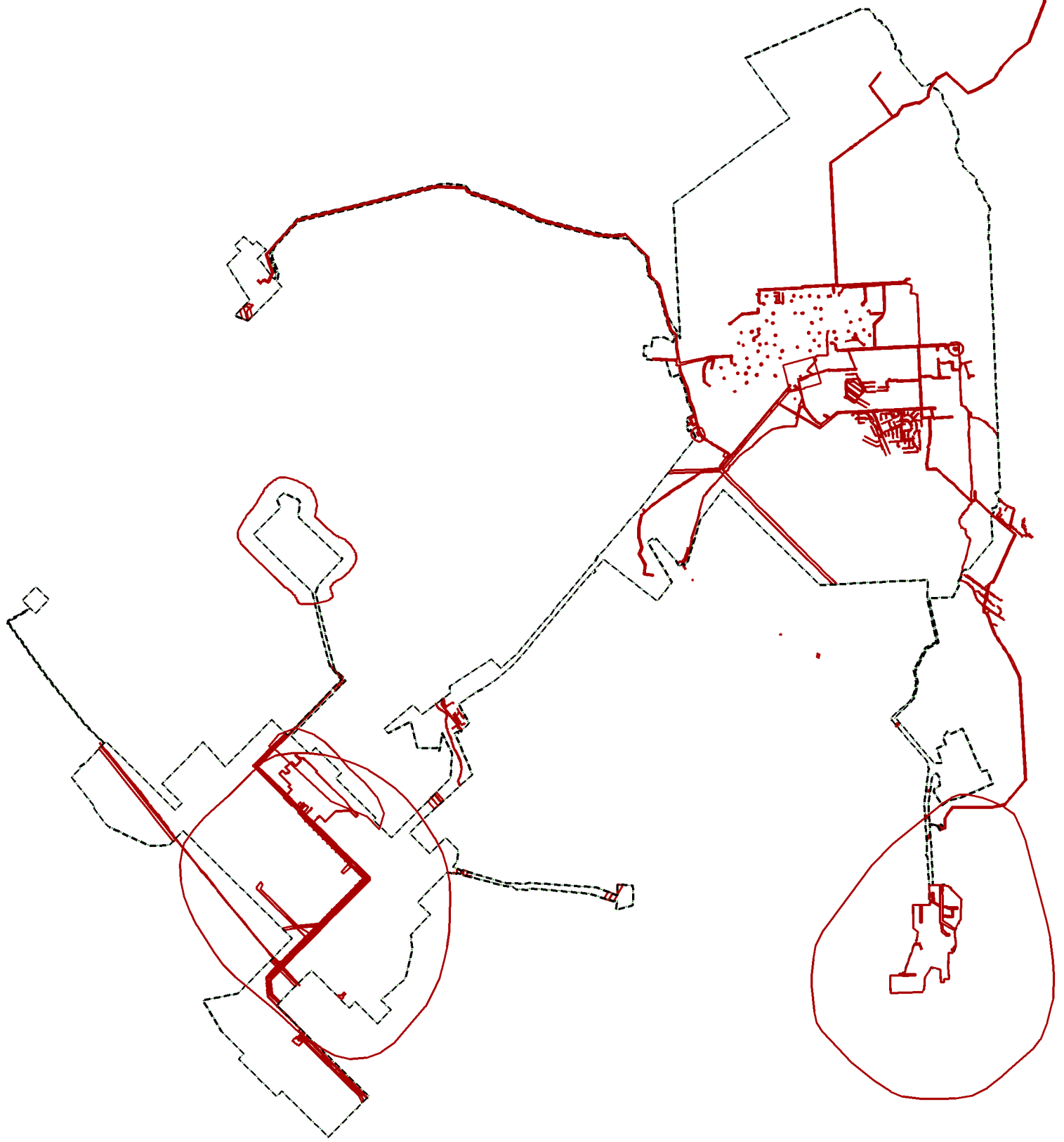 УСЛОВНЫЕ ОБОЗНАЧЕНИЯ:   Граница муниципального образования «город Саянск»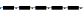                  Границы зон с особыми условиями использования территорий